                                                                                                                                                                                                       О Т К Р Ы Т О Е    А К Ц И О Н Е Р Н О Е     О Б Щ Е С Т В О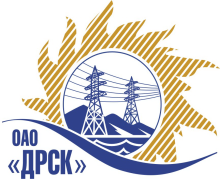 Открытое акционерное общество«Дальневосточная распределительная сетевая  компания»ПРОТОКОЛ ВЫБОРА ПОБЕДИТЕЛЯПРЕДМЕТ ЗАКУПКИ: право заключения Договора на поставку продукции: «Спецодежда для защиты от э/дуги (термостойкая)» для нужд филиала ОАО «ДРСК» «Приморские электрические сети».Закупка проводится согласно ГКПЗ 2014г. года, раздела  5.2 «Материалы эксплуатации» № 2713 на основании указания ОАО «ДРСК» от  20.08.2014 г. № 210.Плановая стоимость закупки: 713 034,00   руб. без НДС       ПРИСУТСТВОВАЛИ: постоянно действующая Закупочная комиссия 2-го уровня.ВОПРОСЫ, ВЫНОСИМЫЕ НА РАССМОТРЕНИЕ ЗАКУПОЧНОЙ КОМИССИИ: Об итоговой ранжировке предложений. Выбор победителя закупки.РАССМАТРИВАЕМЫЕ ДОКУМЕНТЫ:Протокол рассмотрения от   .09.2014г. № 516/МЭ-РВОПРОС 1 «Об итоговой ранжировке предложений»ОТМЕТИЛИ:В соответствии с критериями и процедурами оценки, изложенными в документации о закупке, предлагается ранжировать предложения следующим образом:ВОПРОС 2 «Выбор победителя закупки»ОТМЕТИЛИ:РЕШИЛИ:Утвердить итоговую ранжировку предложений.1 место: ООО «ТД Лига Спецодежды»  г. Москва;2 место: ЗАО «ФПГ Энергоконтракт»  г. Москва;3 место: ЗАО «Восток-Сервис-Амур»г. Хабаровск.Признать Победителем открытого запроса предложений на право заключения договора на поставку продукции: Закупка № 2713 ««Спецодежда для защиты от э/дуги (термостойкая)» для нужд филиала ОАО «ДРСК» «Приморские электрические сети» Участника занявшего первое место ООО «ТД Лига Спецодежды» (109431, г. Москва, ул. Привольная, д. 70)  Цена: 584 747,46 руб. без НДС (690 002,00 руб. с НДС) Условия оплаты:  В течении 14 календарных дней после поставки. Срок поставки:  В течении 30 календарных дней, после подписания договора поставки. Гарантийный срок:  24 месяца Предложение действительно до 31.12.2014г..ДАЛЬНЕВОСТОЧНАЯ РАСПРЕДЕЛИТЕЛЬНАЯ СЕТЕВАЯ КОМПАНИЯУл.Шевченко, 28,   г.Благовещенск,  675000,     РоссияТел: (4162) 397-359; Тел/факс (4162) 397-200, 397-436Телетайп    154147 «МАРС»;         E-mail: doc@drsk.ruОКПО 78900638,    ОГРН  1052800111308,   ИНН/КПП  2801108200/280150001№ 516/МЭ-ВПг. Благовещенск                 .09.2014 г.Место в ранжировкеНаименование и адрес участникаЦена и иные существенные условия 1 местоООО «ТД Лига Спецодежды» (109431, г. Москва, ул. Привольная, д. 70)2 местоЗАО «ФПГ Энергоконтракт» (117036, г. Москва, ул. Профсоюзная, д. 3)Цена: 647 585,00 руб. без НДС (764 150,30 руб. с НДС)Условия оплаты: до 31.12.2014Срок поставки: до 30.11.2014Гарантийный срок: Термостойкие костюмы  - 12 месяцев с даты поставки, термостойкие трикотажные изделия  - 6 месяцев с даты поставки.Предложение действительно до 30.11.2014г.3 местоЗАО «Восток-Сервис-Амур» (680030, г. Хабаровск, ул. Гамарника, д. 45, оф. 13)Цена: 658 959,06 руб. без НДС (777 571,70 руб. с НДС)Условия оплаты: В течение 30 дней с момента получения товара на склад грузополучателяСрок поставки: В течение 60 дней с момента заключения договораГарантийный срок:  12 месяцев.Предложение действительно до 15.11.2014г.На основании вышеприведенной ранжировки предложений Участников закупки предлагается признать Победителем открытого запроса предложений на право заключения договора на поставку продукции: Закупка № 2713 ««Спецодежда для защиты от э/дуги (термостойкая)» для нужд филиала ОАО «ДРСК» «Приморские электрические сети» Участника занявшего первое место ООО «ТД Лига Спецодежды» (109431, г. Москва, ул. Привольная, д. 70)  Цена: 584 747,46 руб. без НДС (690 002,00 руб. с НДС) Условия оплаты:  В течении 14 календарных дней после поставки. Срок поставки:  В течении 30 календарных дней, после подписания договора поставки. Гарантийный срок:  24 месяца Предложение действительно до 31.12.2014г. 